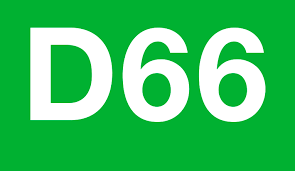 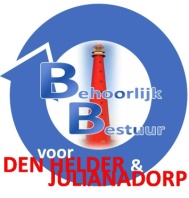 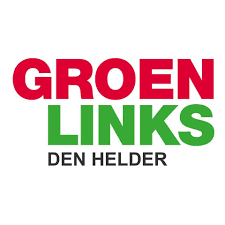 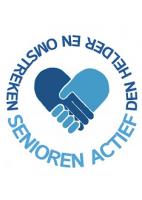 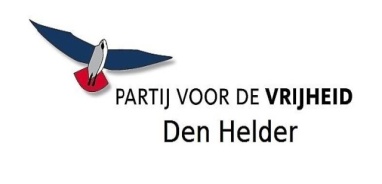 Motie. Vreemd aan de orde van de dagom de aanvraag omgevingsvergunning “Willemsoord 66 en 72, transformeren gebouwen 66 (monument) en 72 naar gemeentehuis, gedeeltelijk slopen beschermd stads- en dorpsgezicht en aanleggen kabels” in te trekken.De gemeenteraad van Den Helder, in vergadering bijeen op 25 januari 2021;overwegende dat:op 241220 burgemeester en wethouders hebben gepubliceerd de navolgende aangevraagde omgevingsvergunning : Willemsoord 66 en 72, transformeren gebouwen 66 (monument) en 72 naar gemeentehuis, gedeeltelijk slopen beschermd stads- en dorpsgezicht en aanleggen kabels, ontvangen 15-12-2020;
daarnaast hebben burgemeester en wethouders de volgende meldingen sloopvoornemen Bouwbesluit ontvangen: Willemsoord 66 en 72, verwijderen asbesthoudende materialen en gedeeltelijk slopen gebouw 66 en 72 i.v.m. transformatie tot gemeentehuis, ontvangen 15-12-2020. Tegen sloopmeldingen staat geen rechtsbescherming open;Gebouw 66 als onderdeel van het Complex Rijkswerf Willemsoord door de Minister is aangewezen als Rijksmonument;
in de Wet algemene bepalingen omgevingsrecht een vergunningplicht is opgenomen ten aanzien van het slopen, verstoren, verplaatsen of in enig opzicht wijzigen van een rijksmonument. 
ook het herstellen, gebruiken of laten gebruiken van een rijksmonument vergunning-plichtig is als het wordt ontsierd of in gevaar wordt gebracht;de (gedeeltelijke) sloop van gebouw 66 dus onder de vergunningplicht valt;een vereist advies van de RCE ter zake ontbreekt. Besluit het college van B&W op te dragen:De vergunningaanvraag alsmede de sloopmeldingen op grond van bovenstaande per direct in te laten te trekken met als doel om deze in overeenstemming te brengen met de OmgevingswetNamens de fracties van 
D66, 			Groen Links,	 		Senioren Actief D-H e.o,H. Mosk		M. Boessenkool		C. van Driesten
PVV ,			Behoorlijk Bestuur V D-H& JulianadorpV. van den Born	L.G.J.M. van Esdonk